※上記の内容をメール・FAX・郵送のいずれかで県へ送付してください。【メールの件名は、「188見守りサポーターの登録」としてください。件名が異なると受信できない可能性があります。】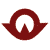 ※報告用紙の提出は任意です。御協力いただける場合は、写真のデータ（県ホームページに掲載可能なもの）を添えて、上記の内容をメールで県へ送付してください。【メールの件名は、「188見守りサポーターの報告」としてください。】事業者・団体名事業者・団体名連 絡 先担当者名連 絡 先所在地〒連 絡 先電　話連 絡 先ＦＡＸ連 絡 先メールアドレス「やまくら通信」の配信を申し込みます　【　□はい　　□いいえ　】※県では、消費生活に関する注意喚起等の情報を掲載した「やまくら通信」を毎月１回程度メールにより配信しています。ぜひ、御活用ください。活 動 の 予 定活動内容活 動 の 予 定活動時期活 動 の 予 定使用する資料□チラシ　　（　　　　　 部）□ステッカー（　　　　　 部）　　□カード　　（　　　　　 部）□研修資料　（　　　　　 部）□その他　　（　　　　　 部）※県で提供可能な資料であれば、できるだけ用意させていただきます。※活動には、国・市町等の配布資料を使用していただいても構いません。事業者・団体名事業者・団体名連 絡 先担当者名連 絡 先所在地〒連 絡 先電　話連 絡 先メール活動内容※県ホームページに掲載するコメント（文書）を記載してください。活動内容※県ホームページに掲載するコメント（文書）を記載してください。